COMBINED PROTOCOL & APPLICATION FOR DATA TEMPLATEV9 September 2023This template has been designed for population health research utilising and/or linking routinely collected health data held by the NSW Ministry of Health or the Cancer Institute NSW. This template combines the NSW PHSREC research protocol template and CHeReL data request form.This research protocol template must be used in conjunction with, and complement, the HREA. All forms and further information for submission to the NSW Population and Health Services Research Ethics Committee (PHSREC) can be found at:https://www.cancer.nsw.gov.au/research-and-data/nsw-population-health-services-research-ethics-com/how-to-applyAll forms and further information for submission to the NSW Centre for Health Record Linkage (CHeReL) can be found at: https://www.cherel.org.au/apply-for-linked-data PROJECT DETAILSVERSION CONTROLPlease update this section when making amendments to a NSW PHSREC approved project.Please update and ensure the Version and Version Date in the footer is consistent.* This should be the approximate date this version of the protocol was completed for submission  ** This may be completed retrospectively, e.g., when you are submitting a subsequent amendmentINVESTIGATORS AND PARTICIPATING INSTITUTIONSTABLE OF CONTENTS1.	PROJECT DETAILS	12.	VERSION CONTROL	23.	INVESTIGATORS AND PARTICIPATING INSTITUTIONS	34.	TABLE OF CONTENTS	55.	BACKGROUND / RATIONALE	66.	AIMS AND OBJECTIVES	77.	METHODS	78.	DATA GOVERNANCE	109.	ANALYSIS PLAN	1310.	PROJECT FUNDING / SUPPORT	1411.	REFERENCES	1512.	DATA LINKAGE	1613.	SECTION C - FAMILY LINKAGE	21BACKGROUND / RATIONALEAIMS AND OBJECTIVESMETHODSDATA GOVERNANCEANALYSIS PLAN PROJECT FUNDING / SUPPORTREFERENCES DATA LINKAGETYPE OF PROJECT(SECTION A) COHORT FOR LINKAGE(SECTION B) data REQUESTED TO BE LINKEDPlease indicate which datasets are being linked by CHeReL to your cohort (which is defined in Section 12.A – Cohort) by selecting datasets from the MLK, and by listing external datasets below. (SECTION B.1) EXTRACT FROM CHEREL MLK COLLECTIONS(SECTION B.2) OTHER COLLECTIONS (NOT HELD IN CHEREL MLK)Please include any non-MLK datasets that will be linked by CHeReL (e.g., your own cohort dataset etc). Please list all other datasets linked to your cohort at Section 7 - Methods - Secondary Data. SECTION C - FAMILY LINKAGE(SECTION C.1) EXTRACT FROM DATA COLLECTION HELD IN THE CHEREL MLK(SECTION C.2) OTHER COLLECTIONS (NOT HELD IN CHEREL MLK)Please include any non-MLK datasets that will be linked by CHeReL (e.g., your own cohort dataset etc). Please list all other datasets linked to your cohort at Section 7 - Methods - Secondary Data.Title:  Short Title:  CHeReL Ref:   NSW PHSREC REGIS Ref:  Other (e.g., Sax Institute, SURE workspace name, AIHW, ACT Health and/or your ref):   Contact Person:   Email and Phone no.:   Is this a data linkage Project:      Yes     No (Please speak to PHSREC before proceeding)  Is this a cross or multi-jurisdictional Project  Yes 	Please provide PHRN number (if applicable):  	List jurisdictions involved:    No Are you seeking PHSREC approval under the National Mutual Acceptance (NMA) Scheme?  Yes  No - Not Applicable  No - Approval is sought under NMA via an alternate HREC. Please specify:   Version to be Submitted to NSW PHSRECVersion Date*REGIS Amendment ID (if available)**Amendment Description Approved by NSW PHSREC**NA2BPrincipal Investigator 12BPrincipal Investigator 12BPrincipal Investigator 1Name & TitleName & TitleInstitutionInstitutionDivisionDivisionPositionPositionMailing addressMailing addressEmail addressEmail addressPhone numberPhone number INVESTIGATOR / RESEARCHER INVESTIGATOR / RESEARCHER INVESTIGATOR / RESEARCHERName & TitleName & TitleInstitutionInstitutionDivisionDivisionPositionPositionEmail addressEmail addressPhone numberPhone number4BInvestigator / Researcher4BInvestigator / Researcher4BInvestigator / ResearcherName & titleName & titleInstitutionInstitutionDivisionDivisionPositionPositionEmail addressEmail addressPhone numberPhone number4BInvestigator / Researcher4BInvestigator / Researcher4BInvestigator / ResearcherName & titleInstitutionDivisionPositionEmail addressPhone number4BInvestigator / Researcher Accessing Linked Unit-record DataPlease list all the project personnel, including students who will have access to linked data. 4BInvestigator / Researcher Accessing Linked Unit-record DataPlease list all the project personnel, including students who will have access to linked data. 4BInvestigator / Researcher Accessing Linked Unit-record DataPlease list all the project personnel, including students who will have access to linked data. 4BInvestigator / Researcher Accessing Linked Unit-record DataPlease list all the project personnel, including students who will have access to linked data. 4BInvestigator / Researcher Accessing Linked Unit-record DataPlease list all the project personnel, including students who will have access to linked data. Researcher NameEmail addressSite of data access (e.g., Institution via the SURE, Institution on ERICA)Accessing NSW Linked DataAccessing Linked Data (other Jurisdiction(s))Provide an abstract/summary of your project (max 100 words) Provide a background to the study including a brief literature review, outline of knowledge gaps, how the study will address these, and the intended contribution to the field (750 - 1000 words)Provide a statement of primary and secondary aims/objectives, key research questions, and/or a clearly defined hypothesis.5BStudy DesignDescribe the type of study (e.g., retrospective cohort study, case control study).6BCohort/study populationPlease describe your cohort/study population, specifying any inclusion /exclusion criteria.7BDATA COLLECTION7BDATA COLLECTION7BDATA COLLECTION7BDATA COLLECTION7BDATA COLLECTION7BDATA COLLECTIONPlease identify the nature of the data to be collected (multiple options may be selected). Please identify the nature of the data to be collected (multiple options may be selected). Please identify the nature of the data to be collected (multiple options may be selected). Please identify the nature of the data to be collected (multiple options may be selected). Please identify the nature of the data to be collected (multiple options may be selected). Please identify the nature of the data to be collected (multiple options may be selected).   Primary data collection (e.g., collected by your study team, original data from surveys, interviews, and/or focus groups etc.)      Please provide a description of primary data sources below.       Please specify the names of the sites for primary data collection.  Primary data collection (e.g., collected by your study team, original data from surveys, interviews, and/or focus groups etc.)      Please provide a description of primary data sources below.       Please specify the names of the sites for primary data collection.  Primary data collection (e.g., collected by your study team, original data from surveys, interviews, and/or focus groups etc.)      Please provide a description of primary data sources below.       Please specify the names of the sites for primary data collection.  Primary data collection (e.g., collected by your study team, original data from surveys, interviews, and/or focus groups etc.)      Please provide a description of primary data sources below.       Please specify the names of the sites for primary data collection.  Primary data collection (e.g., collected by your study team, original data from surveys, interviews, and/or focus groups etc.)      Please provide a description of primary data sources below.       Please specify the names of the sites for primary data collection.  Primary data collection (e.g., collected by your study team, original data from surveys, interviews, and/or focus groups etc.)      Please provide a description of primary data sources below.       Please specify the names of the sites for primary data collection.  Secondary data collection (e.g., routinely collected data)      Please provide details for all datasets including those not to be linked by CHeReL   Secondary data collection (e.g., routinely collected data)      Please provide details for all datasets including those not to be linked by CHeReL   Secondary data collection (e.g., routinely collected data)      Please provide details for all datasets including those not to be linked by CHeReL   Secondary data collection (e.g., routinely collected data)      Please provide details for all datasets including those not to be linked by CHeReL   Secondary data collection (e.g., routinely collected data)      Please provide details for all datasets including those not to be linked by CHeReL   Secondary data collection (e.g., routinely collected data)      Please provide details for all datasets including those not to be linked by CHeReL Dataset Name(e.g., NSW Admitted Patient Data Collection, Medicare Benefits Schedule, Victorian Admitted Episodes Dataset)Data Collection Site/Agency(e.g., NSW Dept. Education)To be Linked By(e.g., CHeReL/AIHW/DVL)Data FromInsert dateData ToInsert date or select latest availableAgency type for secondary data Latest available   State / Territory    Commonwealth    Private Sector Latest available   State / Territory    Commonwealth    Private Sector Latest available   State / Territory    Commonwealth    Private Sector Latest available   State / Territory    Commonwealth    Private Sector Latest available   State / Territory    Commonwealth    Private Sector8BConsentOutline the consent process(es) to be used e.g. Informed consent  Opt-out consent Request a waiver of consent – with strong justifications1A. Data Flow: Please outline the movement of data within and between sites including the methods of transfer used and by whom. This section should be laid out in steps and correspond with the flow diagram below.1B. Data Flow DiagramPlease insert your diagram here. Diagram templates are available on our website for use.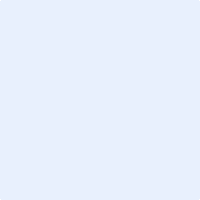 2. Data Storage, Access and Security: Where will the data be stored? (e.g., SURE, Local Server, etc).Provide details of the security measures and access governance in place at each site. 3. Use and DisclosureHow and in what format will the data outputs be disseminated and used. How is confidentiality upheld?4. Data Retention: Specify the method and duration of data retention following completion of the project.5. Data Disposal: Specify the method the information will be destroyed.Outcomes/exposures and covariatesDescribe the study outcome measures (primary and secondary) and include information on study exposure/s, covariates, and other factors. How are these defined based on the data and how do they reflect the aims? Please provide sufficient detail (200 word minimum).statistical analysisProvide a statistical analysis plan outlining how the aims/objectives will be met, the statistical methods to be used, and who will be carrying out the analysis. Provide sufficient detail (200 word minimum).FundingFunding StatusFunding StatusFunding StatusAmount $ External Competitive GrantConfirmed Sought Not Sought  Internal competitive grantConfirmed Sought Not Sought SponsorConfirmed Sought Not Sought Researchers’ department or organisationConfirmed Sought Not Sought External CompetitiveExternal CompetitiveName of Grant/SponsorInternal CompetitiveInternal CompetitiveName of Grant/SponsorSponsorSponsorName of Grant/SponsorResearchers Department or OrganisationResearchers Department or OrganisationName of Grant/SponsorDATA REQUEST SECTIONDoes this project involve datasets not within CHeReL’s Master Linkage Key (MLK)? No - Please complete Section A & B.1 Yes - Please complete Section A & B.1 & B.2Does the project involve family linkage (e.g., mother-baby, mother-baby-sibling)?  No - Please complete Section A & B (B.1 & B.2 as required)  Yes - Please complete Section A & C (C.1 & C.2 as required)  During which calendar year do you require your first data linkage?Will updates to your Linkage be required?  No  Yes (please specify how/when e.g., “annual extracts until 2028, one further extract in 2025”)Approximately how many individuals are/will be in the cohort(s)?Approximately how many individuals are/will be in the cohort(s)?Approximately how many individuals are/will be in the cohort(s)?Approximately how many individuals are/will be in the cohort(s)?List datasets to be used to define your cohort(s) and the criteria to be used to select the cohort. Do not list the data you are requesting to have linked (See Section 7 and Section 12.B / Section 12.C)List datasets to be used to define your cohort(s) and the criteria to be used to select the cohort. Do not list the data you are requesting to have linked (See Section 7 and Section 12.B / Section 12.C)List datasets to be used to define your cohort(s) and the criteria to be used to select the cohort. Do not list the data you are requesting to have linked (See Section 7 and Section 12.B / Section 12.C)List datasets to be used to define your cohort(s) and the criteria to be used to select the cohort. Do not list the data you are requesting to have linked (See Section 7 and Section 12.B / Section 12.C)DatasetStart DateEnd DateInclusion Criteria & Other Requirements Is your cohort defined by diagnosis/procedure codes (e.g., ICD, ACHI, SNOMED)?Is your cohort defined by diagnosis/procedure codes (e.g., ICD, ACHI, SNOMED)?Is your cohort defined by diagnosis/procedure codes (e.g., ICD, ACHI, SNOMED)?Is your cohort defined by diagnosis/procedure codes (e.g., ICD, ACHI, SNOMED)? No Yes - Principal diagnosis/procedure codes only  A code list is attached (excel format with filename “abbreviation_cohort_code_list_date.xlsx”) Yes - Any of the multiple diagnosis/procedure codes within a record  A code list is attached (excel format with filename “abbreviation_cohort_code_list_date.xlsx”) No Yes - Principal diagnosis/procedure codes only  A code list is attached (excel format with filename “abbreviation_cohort_code_list_date.xlsx”) Yes - Any of the multiple diagnosis/procedure codes within a record  A code list is attached (excel format with filename “abbreviation_cohort_code_list_date.xlsx”) No Yes - Principal diagnosis/procedure codes only  A code list is attached (excel format with filename “abbreviation_cohort_code_list_date.xlsx”) Yes - Any of the multiple diagnosis/procedure codes within a record  A code list is attached (excel format with filename “abbreviation_cohort_code_list_date.xlsx”) No Yes - Principal diagnosis/procedure codes only  A code list is attached (excel format with filename “abbreviation_cohort_code_list_date.xlsx”) Yes - Any of the multiple diagnosis/procedure codes within a record  A code list is attached (excel format with filename “abbreviation_cohort_code_list_date.xlsx”)What records do you require?  All linked records required for these individuals (e.g., all APDC records relating to any/all morbidity)  Records relating only to specified condition(s) (e.g., APDC records relating only to CVD, fracture, etc.). Please specify:   A code list is attached (excel format with filename “abbreviation_records_code_list_date.xlsx”)MLK Data CollectionsMLK Data CollectionsData FromInsert dateData To Insert date or select latest availableNSW Admitted Patient Data Collection (from Jul 2001)Based on:      Admission date     OR      Separation date Latest availableNSW Emergency Department Data Collection (from 2005) Latest availableNSW Non-Admitted Patient Data Collection (from Jul 2015)  Latest availableNSW Perinatal Data Collection (from 1994) Latest availableNSW Perinatal Death Review Database (from 2000) Latest availableNSW RBDM Birth Registrations (from 1994) Latest availableNSW RBDM Death Registrations (from 1985) Latest availableNSW Cause of Death Unit Record File (from 1985) Latest availableNSW Mental Health Ambulatory Data Collection (from 2001) Latest availableNSW Cancer Registry (from 1972) Latest availableNSW Pap Test Register (from Jul 1996 to 2017) Latest availableBreastScreen NSW (from Jan 1988) Latest availableNSW Ambulance (from 2009) Latest availableThe 45 and Up Study  Baseline (2005-09) SEEF (2010) Follow-up (2012-15)  Follow-up (2018-20) Follow-up (2023-25)  COVID data-hub (2020-22) Baseline (2005-09) SEEF (2010) Follow-up (2012-15)  Follow-up (2018-20) Follow-up (2023-25)  COVID data-hub (2020-22)NSW Notifiable Conditions Information Management System(from 1993) Latest availableNSW ANZDATA (from 1963) Latest availableNSW Australian Early Development Census (from 2009) Latest availableNSW Bureau of Crime Statistics and Research Reoffending Data Collection (BOCSAR) (from 1994) Latest availableNSW Controlled Drugs Data Collection (CoDDaC) (from 1985) Latest availableACT Admitted Patient Collection (from Jul 2004)Based on:      Admission date     OR      Separation date Latest availableACT Cancer Registry (from 1994) Latest availableACT Emergency Department Data Collection (from Jul 2005) Latest availableACT Perinatal Data Collection (from 1997) Latest availableACT Notifiable Diseases Register (from 2000) Latest availableACT BDM Death Registrations (from 1997)  Latest availableACT Cause of Death Unit Record File (from 2006) Latest availableACT BDM Birth Registrations (from 1997) Latest availableACT Australian Early Development Census (from 2009) Latest availableACT Kindergarten Health Check (from 2014) Latest availableACT ANZDATA (from 1963) Latest availableACT Ambulance (from 2011) Latest availableDataset 1Dataset 1Dataset 1Dataset 1Dataset 1Name and/or brief description of datasetNumber of recordsYear span of datasetYear span of datasetCustodian nameEmail/Phone no.Email/Phone no.Agency Type   State / Territory  Commonwealth  Commonwealth   Private SectorWho should CHeReL contact to source data?Name  Name  Email Email What data will CHeReL receive? Identifiers only Identifiers and Content Data Identifiers only Identifiers and Content Data Identifiers only Identifiers and Content Data Identifiers only Identifiers and Content DataPlease list personal identifiers available for linkageDataset 2Dataset 2Dataset 2Dataset 2Dataset 2Name and/or brief description of datasetNumber of recordsYear span of datasetYear span of datasetCustodian nameEmail/Phone no.Email/Phone no.Agency Type   State / Territory  Commonwealth  Commonwealth   Private SectorWho should CHeReL contact to source data?Name  Name  Email  Email  What data will CHeReL receive? Identifiers only Identifiers and Content Data Identifiers only Identifiers and Content Data Identifiers only Identifiers and Content Data Identifiers only Identifiers and Content DataPlease list personal identifiers available for linkageDataset 3Dataset 3Dataset 3Dataset 3Dataset 3Name and/or brief description of datasetNumber of recordsYear span of datasetYear span of datasetCustodian nameEmail/Phone no.Email/Phone no.Agency Type   State / Territory  Commonwealth  Commonwealth   Private SectorWho should CHeReL contact to source data?Name Name Email  Email  What data will CHeReL receive? Identifiers only Identifiers and Content Data Identifiers only Identifiers and Content Data Identifiers only Identifiers and Content Data Identifiers only Identifiers and Content DataPlease list personal identifiers available for linkagePlease provide a description of family relationships required (e.g., mother-baby, mother-other parent-baby, mother-baby-sibling links)  Are restrictions on family relationships required? (e.g., only full and not half siblings required)Additional requirements for your family linkageMLK Data CollectionsUsing the M – B – S – O columns, indicate which cohort(s) you require linked data forData FromInsert date or select earliest availableData To Insert date or select latest availableMBSONSW Admitted Patient Data Collection (from Jul 2001) Based on:     Admission date     OR      Separation date Latest availableNSW Emergency Department Data Collection (from 2005) Latest availableNSW Non-Admitted Patient Data Collection (from Jul 2015) Latest availableNSW Perinatal Data Collection (from 1994) Latest availableNSW Perinatal Death Review Database (from 2000) Latest availableNSW RBDM Birth Registrations (from 1994) Latest availableNSW RBDM Death Registrations (from 1985) Latest availableNSW Cause of Death Unit Record File (from 1985) Latest availableNSW Mental Health Ambulatory Data Collection (from 2001) Latest availableNSW Cancer Registry (from 1972) Latest availableNSW Pap Test Register (from Jul 1996 to 2017) Latest availableBreastScreen NSW (from Jan 1988) Latest availableNSW Ambulance (from 2009) Latest availableThe 45 and Up Study Baseline (2005-09) SEEF (2010) Follow-up (2012-15)  Follow-up (2018-20) Follow-up (2023-25)  COVID data-hub (2020-22) Baseline (2005-09) SEEF (2010) Follow-up (2012-15)  Follow-up (2018-20) Follow-up (2023-25)  COVID data-hub (2020-22)NSW Notifiable Conditions Information Management System (from 1993) Latest availableNSW ANZDATA (from 1963) Latest availableNSW Australian Early Development Census (from 2009) Latest availableNSW Bureau of Crime Statistics and Research Reoffending Data Collection (BOCSAR) (from 1994) Latest availableNSW Controlled Drugs Data Collection (CoDDaC) (from 1985) Latest availableCT Admitted Patient Collection (from Jul 2004) Based on:     Admission date     OR      Separation date Latest availableACT Cancer Registry (from 1994) Latest availableACT Emergency Department Data Collection (from Jul 2005) Latest availableACT Perinatal Data Collection (from 1997) Latest availableACT Notifiable Diseases Register (from 2000) Latest availableACT BDM Death Registrations (from 1997)  Latest availableACT Cause of Death Unit Record File (from 2006) Latest availableACT BDM Birth Registrations (from 1997) Latest availableACT Australian Early Development Census (from 2009) Latest availableACT Kindergarten Health Check (from 2014) Latest availableACT ANZDATA (from 1963) Latest availableACT Ambulance (from 2011) Latest availableDataset 1Dataset 1Dataset 1Dataset 1Dataset 1Dataset 1Name and/or brief description of datasetNumber of recordsYear span of datasetYear span of datasetYear span of datasetCustodian nameEmail/Phone no.Email/Phone no.Email/Phone no.Agency Type   State / Territory  Commonwealth  Commonwealth  Commonwealth   Private SectorWho should CHeReL contact to source data?Name  Name  Name  Email Email What data will CHeReL receive? Identifiers only Identifiers and Content Data Identifiers only Identifiers and Content Data Identifiers only Identifiers and Content Data Identifiers only Identifiers and Content Data Identifiers only Identifiers and Content DataPlease list personal identifiers available for linkagePlease indicate which cohort(s) this dataset links to Mother Baby Mother Baby Sibling Other Parent Sibling Other Parent Sibling Other ParentDataset 2Dataset 2Dataset 2Dataset 2Dataset 2Dataset 2Name and/or brief description of datasetNumber of recordsYear span of datasetYear span of datasetYear span of datasetCustodian nameEmail/Phone no.Email/Phone no.Email/Phone no.Agency Type   State / Territory  Commonwealth  Commonwealth  Commonwealth   Private SectorWho should CHeReL contact to source data?Name Name Name Email Email What data will CHeReL receive? Identifiers only Identifiers and Content Data Identifiers only Identifiers and Content Data Identifiers only Identifiers and Content Data Identifiers only Identifiers and Content Data Identifiers only Identifiers and Content DataPlease list personal identifiers available for linkagePlease indicate which cohort(s) this dataset links to Mother Baby Mother Baby Sibling Other Parent  Sibling Other Parent  Sibling Other Parent 